Приложение №1 к извещению об осуществлении закупкиОписание объекта закупки (ТЕХНИЧЕСКОЕ ЗАДАНИЕ).Место, условия и сроки (периоды) поставки товаров: Место поставки: 628260, ул. Мира, 85, г. Югорск, Ханты - Мансийский автономный округ – ЮграСроки поставки: поставка товара должна осуществляться с даты заключения гражданско-правового договора по 03.07.2023 г. Количество поставляемого товара: В соответствии с настоящим техническим заданием и условиями гражданско-правового договора.Форма, сроки и порядок оплаты закупаемых товаров: Заказчик оплачивает Товар, поставленный Поставщиком в соответствии с договором, единовременным платежом путем перечисления цены договора за вычетом аванса, выплаченного Заказчиком, на банковский счет Поставщика в течение 7 (семи) рабочих дней с даты подписания структурированного документа о приёмке, подписанного Сторонами и предоставления Поставщиком документов, предусмотренных пунктом 3.6. договора, а также документов на оплату: счета и (или) счета-фактуры.Функциональные, технические, качественные, эксплуатационные характеристики объекта закупки (показатели, позволяющие определить соответствие закупаемых товаров установленным заказчиком требованиям):№ п/пПредмет гражданско-правового договораПредмет гражданско-правового договораПредмет гражданско-правового договораПредмет гражданско-правового договораПредмет гражданско-правового договораПредмет гражданско-правового договора№ п/пКодОКПД 2Наименование и описание объекта закупкиРисунок Ед. изм.Количество поставляемых товаров128.99.39.190Инструментальная тележка. Цвет: Синий. Материал: Сталь.Вес тележки: не менее  49 кг.Высота тележки: не менее 950 миллиметров. Длина тележки: не менее  770 миллиметров.Глубина тележки: не менее 480 миллиметров. Максимальная нагрузка тележки: не менее 99 кг.Количество колес: не менее 4 штук.Корпус тележки должен быть сварной. На боковых стенках  корпуса должна быть  выполнена  перфорация не менее  12х12 мм с шагом  не менее 37 мм для установки крючков, держателей и других аксессуаров. Тележка должна быть оснащена системой антиопрокидывания, которая должна блокировать открывание ящиков.  На углах тележки должны быть установлены резиновые защитные бамперы. 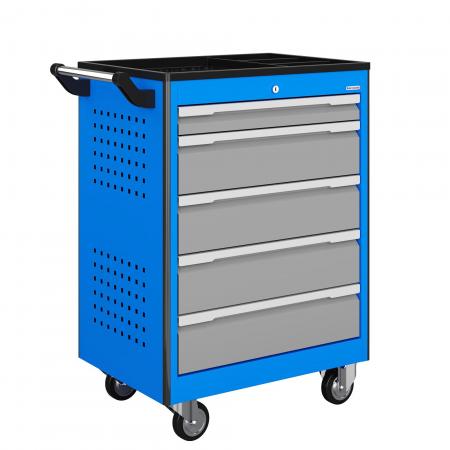 шт2